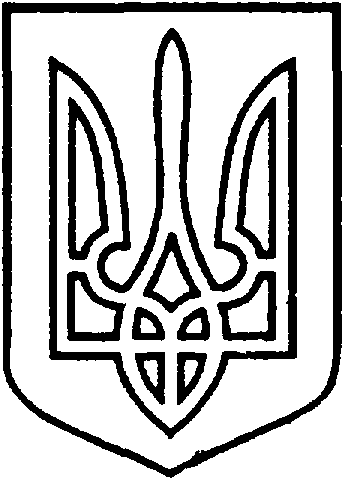 СЄВЄРОДОНЕЦЬКА МІСЬКА ВІЙСЬКОВО-ЦИВІЛЬНА АДМІНІСТРАЦІЯ  СЄВЄРОДОНЕЦЬКОГО РАЙОНУ  ЛУГАНСЬКОЇ  ОБЛАСТІРОЗПОРЯДЖЕННЯкерівника Сєвєродонецької міської  військово-цивільної адміністрації« 20 » квітня 2021  року                                                                       №525    Відповідно до п.п. 8 ч.3 ст.6 Закону України «Про військово – цивільні адміністрації», «Про засади державної регуляторної політики у сфері господарської діяльності», «Про місцеве самоврядування в Україні», з метою дотримання принципів державної регуляторної політики, а також посилення спроможності діяльності Сєвєродонецької міської військово-цивільної адміністрації Сєвєродонецького району Луганської області,зобовʼязую:1.  Затвердити Склад постійної комісії з вивчення та надання висновків про відповідність проєкту регуляторного акту вимогам законодавства (Додаток).2.  Розпорядження  підлягає оприлюдненню.3. Контроль за виконанням даного розпорядження  покласти на заступника керівника Сєвєродонецької міської військово-цивільної адміністрації Сєвєродонецького району Луганської області Олега КУЗЬМІНОВА.Керівник Сєвєродонецької міськоївійськово-цивільної адміністрації  		                   Олександр СТРЮКДодаток до розпорядження керівникаСєвєродонецькї міської 	військово-цивільної 	адміністрації  Сєвєродонецького 	району Луганської області від «20» квітня 2021 року №525Склад постійної комісії з вивчення та надання висновків про відповідність проєкту регуляторного акту вимогам законодавстваНачальник управління економічного розвитку				       Анастасія ПИВОВАРОВА Про затвердження складу постійної комісії з вивчення та надання висновків про відповідність проєкту регуляторного акту вимогам законодавстваПро затвердження складу постійної комісії з вивчення та надання висновків про відповідність проєкту регуляторного акту вимогам законодавстваГолова Постійної комісії:Кузьмінов Олег ЮрійовичЗаступник керівника Сєвєродонецької міської військово-цивільної адміністрації Сєвєродонецького району Луганської області Секретар Постійної комісії: Крижня Ріта Григоріївнаголовний спеціаліст відділу інвестиційної політики управління економічного розвитку Сєвєродонецької міської військово-цивільної адміністрації Сєвєродонецького району Луганської областіЧлени Постійної комісії:Пивоварова Анастасія Андріївнаначальник управління економічного розвитку Сєвєродонецької міської військово-цивільної адміністрації Сєвєродонецького району Луганської областіБагрінцева Марина Іванівнаначальник фінансового управління Сєвєродонецької міської військово-цивільної адміністрації Сєвєродонецького району Луганської області Шорохова Юлія Сергіївнаначальник відділу з юридичнихта правових питань Сєвєродонецької міської військово-цивільної адміністрації Сєвєродонецького району Луганської областіПопсуй Віра Володимирівна голова правління ГО «Сєвєродонецька агенція розвитку громади»